Техническое задание Наименование закупки: Приобретение сувенирной брендированной продукции.Срок поставки: Не более 15 рабочих дней. Оплата не более 50% от общей стоимости договора.                                                            Технические требования:Предмет закупкиКоличество, шт.Технические характеристикиРучки 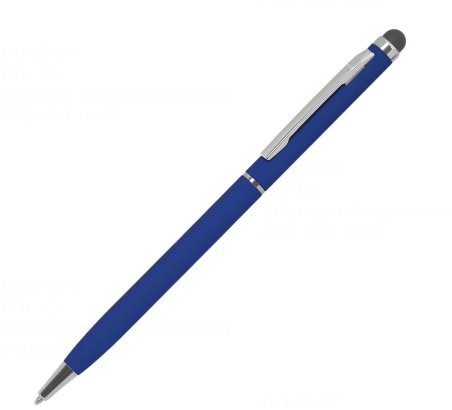 500Цвет: Синий, близкий к Pantone 2747CПокрытие: soft touch Стержень: Plastic Cross синийТолщина пишущего узла: 0,7 ммМатериал корпуса: металлМетод нанесения: гравировка горизонтального логотипа С обязательным предоставлением образца!Ланьярды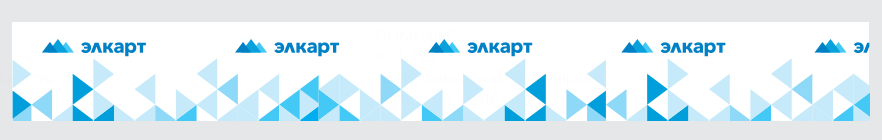 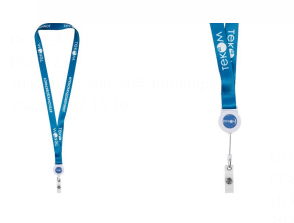 100Ланъярд из атласной ленты со сворачивающимся шнуром, который позволяет при необходимости демонстрировать содержимое держателя, не снимая егоБейдж или карта крепятся к ретрактору с помощью пластиковой петли на кнопке.Полноцветная сублимационная печать логотипа и фирменных элементов на ленте с двух сторон Картхолдер/чехол для пропуска 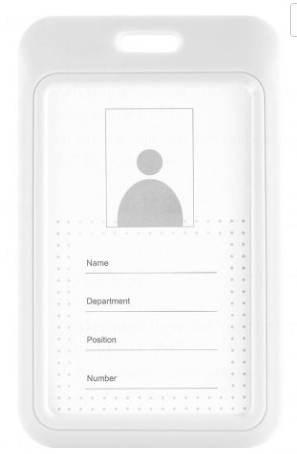 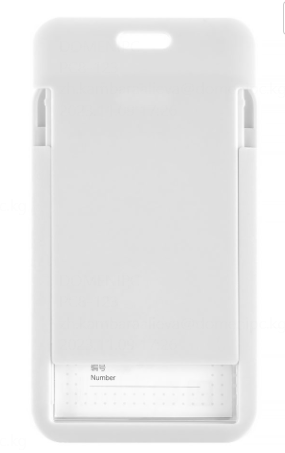 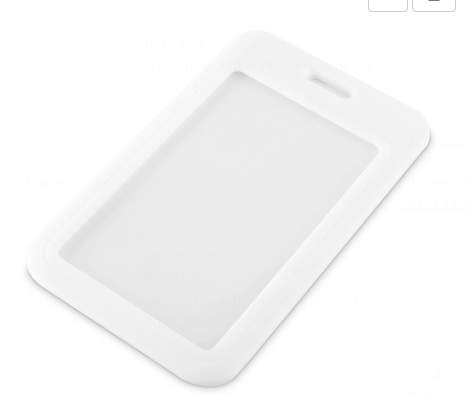 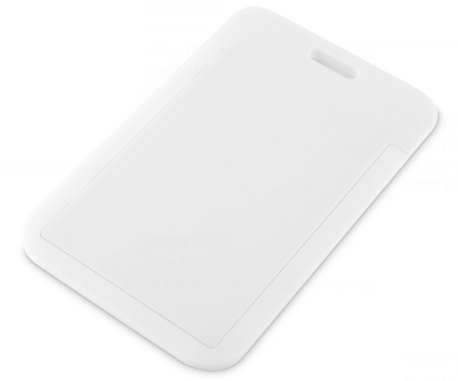 100Корпус - изготовлен из прочного матового пластика Надежно закрывается на фиксаторНа лицевой стороне прозрачное окошкоСистема открытия корпуса — выдвижной слайдер.                                                                      Для извлечения карты необходимо легким движением сдвинуть заднюю стенку футляра вверх.                                                                                            Защита карты от царапин и загрязнений.                     С помощью центрального отверстия изделие надёжно фиксируется на ленту, рулетку или клипсу. Подходит для карт толщиной не более 1,5 мм.Картхолдер для телефона с держателем 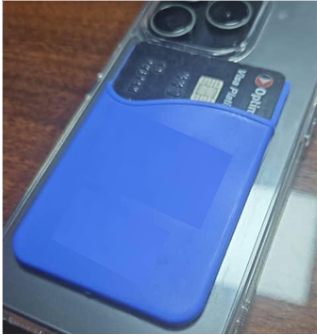 300Цвет: СинийСиликоновый картхолдер для телефона с отверстием для пальца Легко прикрепляется ко всем смартфонам с плоской панелью сзади с помощью липкой лентыС обязательным предоставлением образца!Экосумки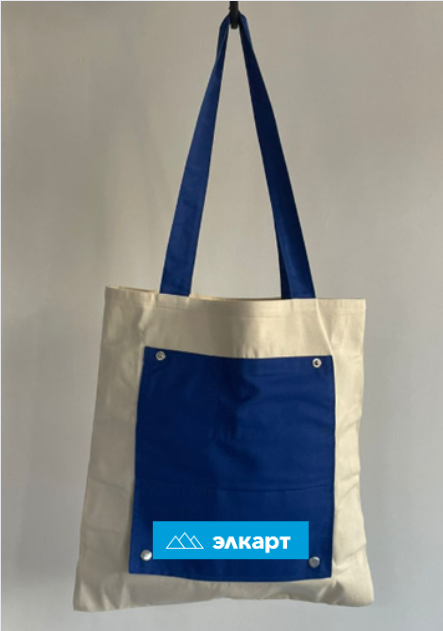 100Складной шопер – аккуратно сворачивается в удобный сверток Размер: 35см х 40см х 10смЦвет: синий Материал: канвас  Нанесение логотипа в один цвет на карманеС обязательным предоставлением образца!